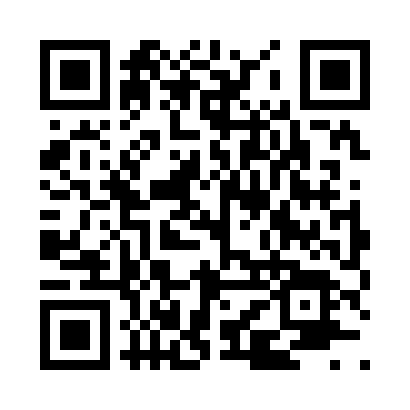 Prayer times for Grabeel, Missouri, USAMon 1 Jul 2024 - Wed 31 Jul 2024High Latitude Method: Angle Based RulePrayer Calculation Method: Islamic Society of North AmericaAsar Calculation Method: ShafiPrayer times provided by https://www.salahtimes.comDateDayFajrSunriseDhuhrAsrMaghribIsha1Mon4:265:551:145:068:3310:022Tue4:275:561:145:068:3310:023Wed4:285:561:155:068:3310:014Thu4:285:571:155:068:3310:015Fri4:295:571:155:068:3210:016Sat4:305:581:155:068:3210:007Sun4:315:591:155:068:3210:008Mon4:315:591:155:068:329:599Tue4:326:001:165:078:319:5910Wed4:336:001:165:078:319:5811Thu4:346:011:165:078:309:5812Fri4:356:021:165:078:309:5713Sat4:366:021:165:078:309:5614Sun4:366:031:165:078:299:5615Mon4:376:041:165:078:299:5516Tue4:386:041:165:078:289:5417Wed4:396:051:165:078:289:5318Thu4:406:061:175:078:279:5219Fri4:416:061:175:078:269:5120Sat4:426:071:175:078:269:5121Sun4:436:081:175:078:259:5022Mon4:446:091:175:078:249:4923Tue4:456:091:175:078:249:4824Wed4:466:101:175:068:239:4725Thu4:476:111:175:068:229:4626Fri4:486:121:175:068:219:4427Sat4:506:131:175:068:219:4328Sun4:516:131:175:068:209:4229Mon4:526:141:175:068:199:4130Tue4:536:151:175:058:189:4031Wed4:546:161:175:058:179:39